TítuloSubtítulo <se houver>Autor(a)_1Autor(a)_ 2Autor(a)_nOrganizador(es) <se aplicável>TítuloSubtítulo <se houver>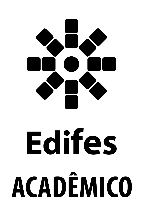 Vitória, ES 2021Reitor: Jadir José Pela Pró-Reitor de Administração e Orçamento: Lezi José Ferreira Pró-Reitor de Desenvolvimento Institucional: Luciano de Oliveira Toledo Pró-Reitora de Ensino: Adriana Pionttkovsky Barcellos Pró-Reitor de Extensão: Lodovico Ortlieb FariaPró-Reitor de Pesquisa e Pós-Graduação: André Romero da Silva Coordenador da Edifes: Adonai José Lacruz Conselho EditorialAline Freitas da Silva de Carvalho * Aparecida de Fátima Madella de Oliveira * Eduardo Fausto Kuster Cid * Felipe Zamborlini Saiter * Filipe Ferreira Ghidetti. * Gabriel Domingos Carvalho * Jamille Locatelli * Marcio de Souza Bolzan * Mariella Berger Andrade * Ricardo Ramos Costa * Rosana Vilarim da Silva * Rossanna dos Santos Santana Rubim * Viviane Bessa Lopes Alvarenga.Dados Internacionais de Catalogação na Publicação (CIP)Bibliotecário(a) responsável: <inserir> – CRB <inserir>________________________________________________________________________________________________________________________________________________________DOI: 10.36524/<inserir ISBN (apenas númros)> Esta obra está licenciada com uma Licença Atribuição-NãoComercial-SemDerivações 4.0 Brasil. 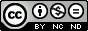 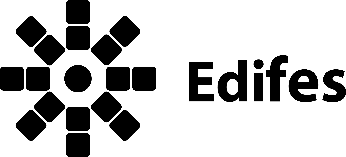 Editora do Instituto Federal de Educação, Ciência e Tecnologia do Espírito SantoR. Barão de Mauá, nº 30 – Jucutuquara29040-689 – Vitória – ESwww.edifes.ifes.edu.br | editora@ifes.edu.br Revisão de texto:Projeto gráfico:Diagramação:Capa:Imagem de capa:<inserir><inserir><inserir><inserir><se aplicável>